Nascot Wood Infant and Nursery School is a popular, thriving school which caters for 240 pupils aged 3-7 years. Nascot Wood Infant School was built in 1976 and is a semi-open plan two form entry school. The school shares a spacious site with Nascot Junior School. The surrounding area is extremely attractive and is surrounded by mature trees. It embraces a woodland area, playing field and a heated swimming pool, all of which are shared with Nascot Wood Junior School, with whom close links are established. The majority of our children transfer to the Junior School. Our Nursery Unit opened in 1997 and caters for 60 children, 30 in each session. Children are admitted in the September of the year in which their 4th birthday falls. Our Reception and Nursery class staff work closely together and form a strong Foundation Stage Team. We were re accredited with the Hertfordshire Early Years Quality Kite mark in 2015. The children in these Early Years classes enjoy shared access to a large pleasant outdoor classroom. The two teachers in each year group work closely together in their planning of the Curriculum and in the shared use of equipment. The School has excellent staff with a breadth of teaching experience ranging from recently qualified to those who have been with the school for many years. We are strongly committed to continuing professional development for all our staff. The School aims to provide a secure, happy and caring environment in which children are nurtured and encouraged to take pride, care and interest in every aspect of school life. The level of care, guidance and support demonstrated by all staff was judged to be outstanding in our latest Ofsted inspection. Considerable effort is put into making the school an attractive and stimulating place in which to work. The Arts are considered an important aspect of our creative curriculum. Children are provided with regular opportunities to produce high quality art work during termly focus Art Days. Similarly, we have strong links with the Watford School of Music and children in Year 2 are able to take violin, cello, and recorder or guitar lessons. Our school is well equipped with computers, including interactive whiteboards in all the classrooms. There is an expectation that Parents and Carers will take an active role in their child’s education and the staff welcome parents and carers into the classrooms. The School has a high degree of parental support and successful parental involvement. There is an active Parents and Friends Association which has contributed a great deal to the development of the school. The Governing Body is active, informed and strongly supportive of the school.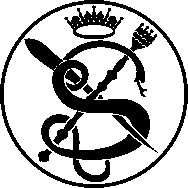 Nascot Wood Infant & Nursery School Information about the School